Veckobrev 12 – 18 novemberhÄNT SEN SISTFöregående vecka, 29/10 – 4/11, avslutades som vanligt med ”rysk roulette” och trivselträff. På rouletten var det fullsatt. På trivselträffen hade vi också väldigt många besökare som åt av lunchen som serverades och spelade V75. Spelet gick dock inte så bra denna gång.  (4 – 11 november)MedlemsmöteI tisdags, 6/11, hade vi första medlemsmötet för denna säsong. Många hade slutit upp för att höra vad våra två företagsmedlemmar hade att säga. Dels presenterade Nordic Medical Center sig och berättade om sin verksamhet. Svensktalande spansk läkare som har erfarenhet av såväl svensk sjukvård som spansk. Han har också flera olika specialister på sin klinik. Info finns på anslagstavlan.Sen var det Services & Rentals tur. Ett nystartat företag som har hand om uthyrning och all typ av service av lägenheterna. Även här kan ni hitta information på anslagstavlan. Trivselträff med V75-spelLördag, 10/11, är det trivselträff med V75-spel igen. Det serveras mat och denna gång blir det kalkonfilé med pasta och god sås.  Förutom mat blir det spännande spel på hästarna i form av V75. Den här gången är det jackpot på ca 120 miljoner kr! Värt att spela om eller hur? Andelar kan köpas ända fram till 15.45 på lördagen. Kommande vecka 12 – 18 november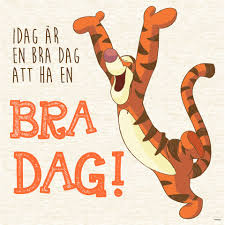 Musikkväll med Ulf Schöning. Kl. 18.00 på tisdag den 13/11 kommer Ulf att prata om och spela musik av Roy Orbison. Då kan man också äta härliga hamburgare med alla tillbehör. Välkomna!  Se vidare affisch.  HöstfestPå lördag den 17 november kl. 18.00 har vi höstfest. Alla som anmält sig till denna fest är hjärtligt välkomna! Det blir god mat, levande musik och med största säkerhet en härlig stämning. planering FÖR 12 – 18 novemberMåndag 12/11Värdar: B-A och Birgitta S12.30 Boule i Parque Rosario i Los BolichesTisdag13/11Värdar: Viljo och TuulikkiKl. 18.00 Ulf Schöning pratar om och spelar musik av ROY ORBISON. Det kommer att finnas hamburgare med alla tillbehör att köpa. Välkomna!Onsdag14/11Värdar: Ramon och NinaDet serveras våfflor med grädde och sylt 09.30 – 11.00 Kurs i spanska med Rosita12.30 Boule i Parque Rosario i Los Boliches15.15 Rock´n Rollgympa med CarolTorsdag 15/11Värdar: Leif och KarinÄrtsoppa och pannkakor samt punsch serveras. 15.15 Målarkurs med CarolFredag16/11Värdar: Anders och Elisabeth Rydh12.30 Boule i Parque Rosario i Los Boliches16.00 “Rysk Roulette”. Korv serveras i pausen. Lördag17/11HÖSTFEST! Dörrarna slås upp kl. 18.00. Alla som anmält sig till denna fest är Välkomna!Söndag 11/11---